Publicado en Asturias el 26/10/2022 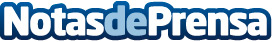 Veguinut explica si es normal sufrir dolor menstrualCada vez más, las mujeres han aprendido a soportar problemas derivados de la menstruación y a normalizar en su día a día las consecuencias de esta. ¿Es normal o existen alternativas para combatirlos y sentirse mejor?Datos de contacto:La E Factoria722 83 33 82Nota de prensa publicada en: https://www.notasdeprensa.es/veguinut-explica-si-es-normal-sufrir-dolor Categorias: Medicina Nutrición Literatura Sociedad Asturias http://www.notasdeprensa.es